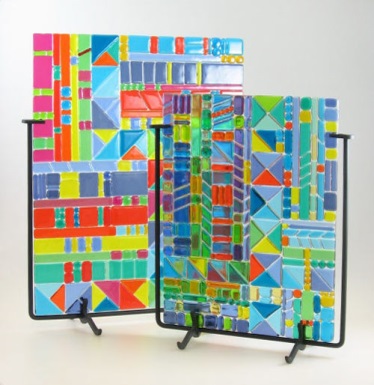 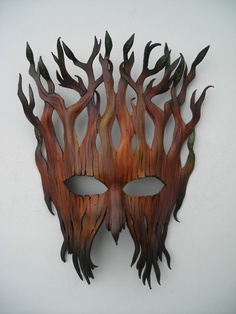 Fee and signed by: 1/23You will need to bring a pen or pencil to each and every class. These are needed for notes and project planning.Your class fee will cover all other class materials. The fee is $30.00, or $15.00 for reduced lunch students, or $7.00 for free lunch students. RevTrak, through Infinite Campus is the preferred payment method. If  writing a check, please make it out to EHS and turn in to Mrs. Roberts by the required date. Cash is accepted and should also be brought to Mrs. Roberts. A notation of payment in the IC gradebook will serve as the receipt. If you require a paper receipt that can be done. It is vital that fees are paid by the due date so that materials can be purchased for all semester projects.Student name (print) :_______________________________________Student signature:___________________________________________Parent/Guardian (print): __________________________________Parent signature:_____________________________________________Best contact:	Phone:__________________________	Email:___________________________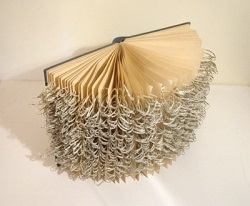 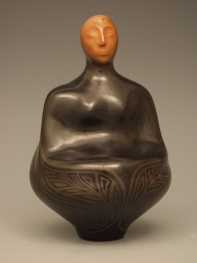 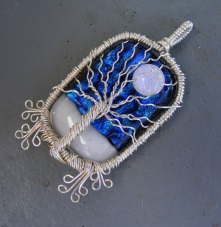 CraftsWelcome to Crafts with Mrs. Roberts! Whether you are already an artisitc ace or a starting from scratch beginner, you will find this class to be fun and challenging. This class will focus on art objects that serve a purpose, whether it is utilitarian or ceremonial. Materials may include: warm and cold glass, metal, found objects, and leather. Students are expected to demonstrate consistent improvement in the application of skills taught, a positive attitude, and good work attitudes. This class is a prerequisite for Advanced Sculpture and Ceramics.Classroom ExpectationsBecome the owner of a strong work ethic:Be on time and prepared for classDisciplined use of class timeConstant, maximum effortMeet deadlines Perfect your positive interactive skills:Help keep fellow students on taskMaintain low noise levelUnderstand the use of empathyHandle conflict constructivelyTake the initiative:Ask for help when neededFind out what you missed if absentChallenge yourselfDo what is expected without being toldBe organizedHelp maintain the art studioEsmART: Interested in doing more art?!? Consider joining EsmART: Erie Students Making ART. This art club will create permanent work for the school and community. Members will also get the chance to work on their own art and visit local artists, studios and galleries. We meet in T110 on Mondays at lunch as well ads Mondays and Thursdays from 2:30-3:30. Come to any or all meetings.Contact Mrs. Roberts:Roberts_Molly@svvsd.org	303-828-4213 ex. 45967